Inspirativní knihy pro děti předškolního věku(zejména knihy poprvé vydané po roce 1989)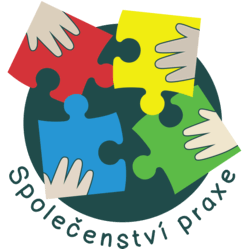 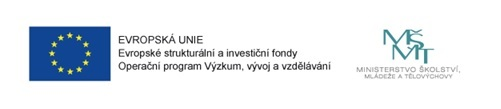 LeporelaAdventní kalendář – Meander (24 leporel s vánočními příběhy, básničkami a koledami)Balcarová V., Havel J. – Co bude dnes k večeři? – Mladá fronta (veršovaný příběh o přípravě večeře, labyrint na každé dvoustraně)Bernerová R. S. – Obrázkové příběhy – Nakladatelství Paseka (Zima, Jaro, Léto, Podzim, Noc velkoformátová leporela, wimmelbuchy)Borkovec P., il. Pošivač F. - Všechno je to na zahradě – BěžíliškaBorkovec P., il. Tachezy A. – O čem sní – BěžíliškaBorkovec P., Skálová A. – Věci (našeho života) – rýmované – Cesta domů, 2017Bruna D. – Počítej s Miffy – BaobabČervená Karkulka, Perníková chaloupka – Studio Trnka (prostorová leporela)Jelínková H., il. Filcík G. – Kaštánkův domeček (leporelo s básní o kaštánkovi, ze kterého sestavíte domeček)Král R., il. Logosová N. – Rekomando – Běžíliška (leporelo, které se dá složit do podoby poštovního balíku)Král R., il. Stročkova A. – O slonovi, který se bál výšky – Běžíliška (velkoformátové leporelo o překonávání strachu)Král R., il. Tachezy A. – Ferdinande! – Běžíliška (veršované leporelo ve tvaru knihy)Krejčí Š., il. Tachezy A. – Křížem krážem hurá za ní (rýmy, volné listy ke kombinaci)Krolupperová D., il. Tachezy A. – Koukej, kouzlo! – Mladá fronta (jak ze semínka vyroste strom; z malého člověka se stane dospělý apod.)Malý R., il. Tachezy A. – Devět plchů v pelechu – BěžíliškaPecina P. – Dětský atlas zvířat – AXIOMAŠvejdová V. – Co je velké, co je malé – naučné leporelo (co je těžké, lehké, sladké, slané apod.)Obrázkové knihy (bez textu)ATAK – Svět naruby – BaobabBernerová, R. S. – Jaro, Léto, Podzim, Zima, Noc – PasekaDziubaková E. – Rok v lese – Host, 2017Fiske, A. Haló, město!; Haló, tam dole! Ella & Max (1 hodina ve městě na jedná dvoustranně daji se sledovat příběhy různých postav ve městě během jednoho dne)Lawson J. A. – Kytičky z ulice – 65. pole (děvčátko daruje kvítky, čímž mění život holčičky i obdarovaných)Lindström, E. Lejlo, přijď domů – Baobab, srpen 2018 (kniha o putování)Liput, P. – Rok ve školce. Host, 2017Maceková E. – 12 hodin s Oskarem; Prázdniny s Oskarem (2018) – BaobabMayerovi M. a M. – Jedna žába, druhá žába – Nakladatelství SamuelSechovcová – Kouzelný polštář – ArgoSuessová – Co se děje kolem nás; Co se děje v přírodě; Co se děje po celý rok; Co se děje v říši pohádek; Co se děje o Vánocích – Knižní klub, 2016Pop-up knihy, interaktivní knihyAnton J., Brunelliere L. – Kniha džungle džunglovaté – AXIOMA (55 exotických zvířat, obří leporelo, interaktivní)Cage, J. a Long, L. - Knížka z bláta (neobvyklá „kuchařka“)Červená Karkulka, Perníková chaloupka – Studio Trnka (prostorová leporela)Goldflam A. – Příhoda málo uvěřitelná – Cesta domů, 2017 (kniha o povídání a malování – jak může být prospěšným lékem proti samotě, o dívce a starém pánovi; nejen pro nemocné děti, s hraním a dokreslováním, od 5 let)Haraštová H. – Nebojím se tmy – Albatros (interaktivní kniha)Klimáček V., Tóth D. – Noha k noze – Labyrint (konceptuální kniha)Kubašta V. – Prasátka a vlk, O perníkové chaloupce, Kocour v botách, Tři medvídci, … (prostorová leporela)Metsola A. – Počítání, Barvy – BaobabMíková M. a kol. - Zebry v nemocnici – Cesta domů, 2015 (knížka ke čtení, vyrábění, hraní)Mrázková D. – Co by se stalo, kdyby … – BaobabPes, Lev, Tygr, Želva – AlbatrosRosen, M. – We´re going on a bear hunt – 1989, v anglickém jazyce (napínavá knížka v angličtině, poutavá svým stále se opakujícím refrénem. Skvěle využitelná v dramatické výuce)Skálová A. – Velbloud a Ibis – Cesta domů, edice Bludiště (knížka ke čtení, vyrábění, hraní) – zvířátky je možné obydlet prales uvnitř knihyTullet H. – Barvy – PortálTullet H. – Knížka – PortálUrbánková D. – Cirkus Ulice – Baobab, 2012 (kniha neobsahuje text, pouze rozstříhané postavy, ze kterých může vzniknout nekonečně kombinací. Rozvoj fantazie, hádání povolání, emocí, obličejů, barev, ročních období)Urbánková D. – Maškary – Baobab (leporelo v kroužkové vazbě, až 3276 kombinací maškar i textu)Netradiční knihy (typografie, ilustrace, …)Kukovičová M., Černá O. – Kouzelná baterka – BaobabMacurová K. – Zajíčkova cesta – ilustrace vytvořené pomocí 3D softwaru – 65. pole (zajíček se vydává na cestu, aby zjistil, kam a ke komu doopravdy patří; zajímavá práce se stíny zvířecích postav; téma multikulturalismu)Schaapman K. – Dům myšek: Sam a Julie – Meander (o dvou nejlepších kamarádech, kteří se o vše dělí; originální ilustrace -  dekorace)Sunková L. – Jak se máš, Eliško? – 65. pole (kombinace fotografie s kresbou)Volfová E., Černá O. – Z domu a zahrady – Baobab (o rodinném štěstí; kniha vyšitá)Pohádky, příběhy s dětským a zvířecím hrdinou12 nejmenších pohádek – Baobab (12 sešítků, evropských klasických pohádek, il. 12 výtvarníků)365 tučňáků – BaobabBiermannová F. – Líný kocour Josef – Mladá frontaBlažková J. – Kůzlátka. Pohádka o kůzlátkách, ale poslušných – Portál (2 knihy v jednom vydání – z jedné strany o poslušných zvířátkách, z druhé o neposlušných)Bolliger Max, il. Sís P. – Šťastný skřítek – Nakladatelství Paseka (skřítek s krásným hlasem a darem zpívat, který má vše, avšak nechá se okouzlit zlatým prstenem, korunkou a vozíkem)Booth T. – Kája; Kája s hlavou v oblacích – Jonathan Livingston, 2011 (vyprávění příběhu podle skutečné události z pohledu psí holky Káji, která se dostala do nového domova k novým majitelům po krátkém pobytu v útulku)Březinová I. – Teta to plete; Teta to zase plete – Albatros (popletené pohádky)Campbellová, J. – Franklinova létající knihovna – Albatros, 2018Čech P. – Dobrodružství pavouka Čendy (tři díly, přátelství, láska apod.); O klíči (krásný příběh vhodný k dokončování – má otevřený konec); O mráčkovi; O zahradě; Velká knižní záhada (jednak záhada, jednak práce s významnými ilustrátory, kterých si Čech váží) – PetrkovDharmachari N. – Buddhovy pohádky; Pohádky pro malé Buddhy Donaldson J. – Gruffalo; Gruffalinka – SvojtkaDvořáková A. – Nanukova dobrodružství (příběh malamutího štěněte, krátké kapitoly)Fischerová D. – Duhové pohádky – Meander (barevné pohádky, krátké jednoduché příběhy o slunci, duze, větru, mlze a zahradě)Flood, Ciara – Ti otravní králíci – SvojtkaGoldflam, A. – Tatínek není k zahození – Nakladatelství Andrej ŠťastnýHlavinková – Projekt pes (smečka) (Mít pejska je spousta radosti, ale také starostí. To se Jenda učí společně se svým psím parťákem.)Horáček P. – Dlouhá cesta – PinwheelsHoráček P. – Husa Líza – PortálHoráček P. – Husa Líza a vánoční hvězda – PortálHoráček P. – Nový domek pro myšku – PortálHoráček P. – Papuchalk Petr – PortálHoráček P. – Run Mouse Run; Mouse Who Wasn´t Scared; The Mouse Who Reached the Sky; The Mouse Who Ate the Moon (příběhy malé myšky, kterou můžete znát z předchozího dílu o tom, jak myška hledá nový domeček); Blue Penguin – Walker BooksCharlotte R., Thydell J. – Ve školce je prasátko – Knižní klubKahoun – Co se zdá medvědům – Knižní klubKlíma I. – Kokrhací pohádky – Portál (vtipná vyprávění)Kosková Třísková L., il. Tachezy A. – Anička, žabičky a jejich přátelé – Mladá fronta (o předškolačce Aničce a její fantazii)Král R. – Ema a pusinkový lupič – Mladá fronta (o osmileté Emě, osamění a lásce)Kratochvíl M. – Jejda a Helemes – Portál (o obrovi a skřítkovi, dobrých i špatných vlastnostechKratochvíl M. – Kouzelný rok v Kouzelné školce – Mladá frontaKrolupperová D. – Dráček Mráček – Mladá frontaKrolupperová D. – Mizící hmyzíci – Portál (o vadnutí růží, které byly napadeny mšicemi)Lily a Momo (kniha o přátelství)Lobato Arcadio – Největší poklad (o hledání pokladu královny čarodějek) – Nakladatelství ThovtMacurová K. – Kde je ten pravý balon? (http://www.albatrosmedia.cz/tituly/35080180/kde-je-ten-pravy-balon/); Proč nekveteš? (http://www.albatrosmedia.cz/tituly/33297695/proc-nekvetes/); Lily a Momo (http://www.knihydetem.cz/doporucujeme/lily-momo-nadherna-knizka-pratelstvi/). Albatros.Macho, A. – Gerda, příběh velryby (Ať se ti v životě stane cokoli, řiď se svým srdcem a najdeš, co hledáš) – Albatros, 2018 Mikulka A. - O smutném tygrovi - Baobab, 2012Mortka M. – Tappi a narozeninový dort; Tappi a první sníh; Tappi a podivuhodné místo – HostNedoma, J. Příběhy z malého domku.; Příběhy ze sadu.; Příběhy ze zámku. Jiří Švejda.Papoušková E. – Kosprd a Telecí – AlbatrosPeška V. - Nové povídání i pejskovi a kočičce – PasekaPohádka o Koblížkovi, Pohádka o Smolíčkovi, Pohádka o dvanácti měsíčkách, Pohádka o veliké řepě - Pasparta (příběh je vyprávěn v podobě s piktogramy – rozvoj čtenářských i vyjadřovacích dovedností, vhodné pro děti s poruchou autistického spektra, děti s dysfázií apod.)Pohádky do batůžku – edice Mikroliška: O panáčkovi; Nezbedný semafor; Kolala petřínská; Pohádka o Opuštěněti; Lea a R; Franta spadl blízko školy; Na dlouhou trať; Kočičí tanec; Říkanky na houby – nakladatelství Běžíliška (různí autoři i ilustrátoři)Pospíšilová Z. – Baobaba a jiné příběhy – Albatros (bajky, příběhy, pohádky)Pospíšilová Z. – Pohádky do hajan; Pohádky pod polštář; Pohádky před spaním – PortálProcházková I. – Kryštofe, neblbni a slez dolů (spíše pro starší, nebo šestileté); Myši patří do nebe; Středa nám chutná (o dětech z dětského domova) – AlbatrosReschová S.  - Mraveneček na cestách – PortálReschová S. – O vlkovi se sklerózou a jiné pohádky – Mladá fronta (popletené pohádky)Reschová S. – Pohádky do kapsy; Veselá kopa pohádek – PortálŘíčanová T. – Psí knížka; Kozí knížka; Noemova archa – BaobabSatrapi - Ajdar (o statečné holčičce a podzemním drakovi)Skálová A. – Pampe a Šinka – Arbor Vitae (zajímavé ilustrace o postavičce zrozené z chmýří pampelišky a ocásku lišky; ochota, přátelství, pravdomluvnost)Stará E. – A pak se to stalo! – AlbatrosStará E. – Dušinka, víla věcí – 65. pole (7 pohádek o neobyčejných předmětech, od 5 let)Stará E. – Chrochtík a Kvíkalka na cestě za blýskavým prasátkem – 65. poleStará E. – Koho sežere vlk? 7 pohádek, jak je neznáte – 65. pole (obrázkové čtení – netradičně; barevné ilustrace s nesmysly – interaktivní kniha)Stará, E. Šedík a Bubi – Pikola, 2018.Steffensmeier A. - Lízinka roznáší poštu (V knize je hlavní zápletkou ztracený a znovu nalezený poštovní balíček. V dětech je povzbuzována fantazie a představivost, vymyslet obsah poštovních zásilek na základě tvaru a nápovědy v podobě vtipných ilustrací.); Lízinka nemůže usnout (co se děje na statku v noci); Lízinka hledá poklad. Grada.Suchá R. – Můj kamarád Rufus – Portál (úkoly vtahující děti do děje, rozvoj logického myšlení apod.)Svěrák Z. – Tatínku, ta se ti povedla – Albatros (pohádky vyprávěné tatínkem o zdánlivě obyčejných věcech)Thomasová V., Korky P. – Čarodějka Winnie (v angličtině; je i zfilmováno): https://www.winnieandwilbur.com/book/winnie-the-witch/; výborné k dramatizaciVáclavková, T. – Jak Egu dojel na konec světa: : Trabantí pohádka podle skutečných událostí z cestovatelského deníku Dana Přibáně – Verzone (http://www.iliteratura.cz/Clanek/32667/vaclavkova-tereza-jak-egu-dojel-na-konec-sveta)Večerníčkův pohádkový špalíček – ČTWoldová – Ema ve školce / Ema naopak, …  – AlbatrosŽáček J., il. Born A. - Chytré pohádky pro malé rozumbradyEtiketaKrolupperová D., Kratochvíl M. – Draka je lepší pozdravit aneb O etiketěStará E. – A pak se to stalo! – AlbatrosStoličný, P., Liptáková, S. – Dobrý den, opičko (Veselé pohádky o slušném chování)Suchá, R. – Divadélko se zvířátky v ZOO – Albatros (krátké veršované pohádky na téma mobilmánie, lenost apod.; lze si stáhnout loutky a s dětmi si potom zahrát divadlo)Špaček L. – Dědečku, vyprávěj; Dědečku, ještě vyprávěj; Dědečku, už chodím do školy – Mladá frontaPříroda, environmentální výchova apod.Bobák J. F. – Zajíček Strakaté Ouško – Amenius, 2009 (Spojení s přírodou, roční období, rituály, rodina, přátelství, vzájemná pomoc, zodpovědnost, vypořádání se s odlišností, překonávání strachu, nebezpečí, …)Borkovec P., il. Pošivač F. - Všechno je to na zahradě – BěžíliškaBrezovická Šebeková L. – Medové příběhy – Advent-Orion (Prázdniny na venkově, kde sourozenci objevují krásu okolní přírody i venkovského života. Příklady ze života v úlu, uplatnění vlastností, jako je spolupráce)Bula O. – Zubr si hledá hnízdo – Host, 2017 Bula O. – Medvěd nechce jít spát – Host, 2018 (navazuje na zubra, méně vydařené)Černík Z. – Malá medvědí knížka; Velká medvědí cesta; Taková medvědí rodinka (o cestování, o kulturních shodách a odlišnostech; globálním oteplování; přátelství a solidaritě)Havel J., il. Plicková E. – Co tu kvete, svítí, létá? – PortálHolasová A. F. – Lumír včelaří – LabyrintJestřábová – Až po uši v mechu (souběžně s knihou vznikl také loutkový film)Krátká, P. S., il. Snášelová Štorková M. - Pohrátky, aneb Cesta pavoučka Vincka - Elmavia, 2015 (http://www.pohratky.cz/)Krolupperová D. – Jde sem lesem – Portál (poznávání bylin)Krolupperová D. – Mizící hmyzíci – Portál (o vadnutí růží, kteří byly napadeny mšicemi)Lukešová M. – Jak si uděláme zeměkouli – PortálMíková M. – Varvara. Kniha o velrybím putování. Knížka na základě skutečné události – FantasosNassar, D. – Zvířecí architekti (Jak se staví v přírodě) – Portál (https://www.knihozem.cz/Product/Detail/41892848/zvireci-architekti/)Socha R. – Jak skřítkové a děti chránili les – AlbatrosSocha, R. - Zhoubné houby - Portál (Knížka přibližuje druhy hub, jak známých, tak neznámých, vše vkomponováno do prázdninového příběhu s úmyslem poznávat hravou formou přírodu a chování v ní.)Stark U. – Ježeček jde do světa; Los králem lesa; Sova si bere dovolenou; Tři kamarádi – IKEA (prodávají také plyšové hračky všech zvířátek; pexesa); Žabí princ; Hrdinové ze zahrádky (přátelství mezi zeleninou, pomoc čmelákovi, všichni sdílíme jednu zemi – rostliny, zvířata i lidé); O princezně a štěstíŠrámková J., il. Tachezy A. – Zuza v zahradách – LabyrintVáclavková T. – Jůlinka z jedné zahrádky – Verzone (o zahradě, receptář bylinných lektvarů)Vostradovská T. – Hravouka – Běžíliška (https://hravouka.circusatos.com/)Wagnerová M. – Hlupýš – Mladá fronta (o hloupém slimákovi žijícím v zahradě)Wohlleben P. – Slyšíš, jak mluví stromy? – Nakladatelství KazdaZommer - Velká kniha drobné havěti – Slovart, 2016 (Brouci, mouchy, žížaly a jiné potvůrky. Jak rychle se pohybuje hlemýžď? Bojí se brouci tmy? Proč chodí mravenci v zástupu?)Proměny ročních obdobíArégui M., Ramstein A. M. - Before After - Walker Books, 2014Bartíková - Rok v lese - Albatros, 2017Bernerová R. S. – Jaro, Léto, Podzim, Zima, Noc – Paseka, 2015Dziubaková E. – Rok v lese – Host, 2017McBratney S., Jeram A. – Jaro, Léto, Podzim, Zima (Hádej, jak moc tě mám rád) – Svojtka, 2013Uchida - Bláznivý rok Pipy a Poma - AXIOMA, 2015 (Kniha představuje obrázky z jednotlivých měsíců, kterými nás provází dvojčata Pipa a Poma)Zvířátka ve 4 ročních obdobích – Infoa, 2016BarvyBrooks F. – Barvy – Svojtka, 2014 (otevři okénko)Cottin M., Faria M. - The Black Book of Colours - Walker books, 2010Horáček P. - Strawberries are red - Walker, 2009Huseinovic, K. – Oskarovy barvy. INFORMATORIUM, spol. s r.o.Choux N. - Barvy - Svojtka, 2011 (minipedie)Komárková M. - O pastelce bez barvy - Albatros, 2008Lionni, L. - Malý modrý a malý žlutý. Dokořán, 2015.McBratney S., Jeram A. - Colours (guess how much I love you) - Walker books, 2013Socolovsky G. - Barvy - Sun, 2006 (obrázkový lexikon)Tullet H. – Barvy - Portál, 2015O hovíncích a čůráníGenechten v. G. - Víš, co má v plínce myš? - Barrister & Principal, 2017Holzwarth W., Erlbruch W. - O krtkovi, který chtěl vědět, kdo se mu vykakal na hlavu - Scientia, 2002Penners B., Janssen R. - Flo geht aufs klo - Ravensburg, 2014Papoušková, E., Miklínová, G. – Vombat Jirka – Mladá fronta (vombat je zvíře žijící v Austrálii a jako jediný na světě produkuje krychlové „bobky“)Plachý J. - Velká kniha čůrání - LabyrintTychtl P. K. - Bylo jedno hovínko - XYZ, 2011Usborne - Co je to hovínko - Svojtka, 2017Usborne - Noisy Bottoms - 2012Vilém H., Willis J., Reynolds A. - Kdo to je, kdo to je, kdo ten záchod blokuje - Barrister&Principal, 2009O překonávání strachuCrowther K. – Skříp, škráb, píp a žbluňk – BaobabHaraštová H. – Nebojím se tmy – Albatros (interaktivní kniha)Irving J. – Jako by se tu někdo snažil nevydat ani hlásku – Meander (o tajemných nočních zvucích)Krámská P., il. Řízek T. – Kluk a Měsíc – Baset (o Míšovi, kterému se zdá o hrůzostrašných přízracích)Míková M. – A smutek utek (8 příběhů o různých smutcích, pro děti od 8 let)Rušar D. – Vlk a tma – PasekaSatrapiová M. – Strašidla se bojí měsíce – Argo, 2015Špinková M. - Divný brach strach - Cesta domů, 2015. Bludiště (Cesta domů).Špinková M. – Kocouře, ty se máš! – Cesta domů, 2017Špinková M. – O tajemství – Cesta domů, 2018 (o různých tajemstvích – která si uchovat a která sdílet)Vhrsti – Prázdniny v nebi – Mladá fronta (o překonávání strachu)Vhrsti – Už se nebojím tmy – Mladá frontaŽivot s handicapem, jinakostBernerová J. - Kamil neumí lítat - Albatros, 2011Freyová J. - Nosatá Natálie, Amulet (doporučený věk 8 let, námět vhodný i pro mladší děti)Genechten v. G. – Matýsek - Amulet, 2002Jónsdóttir Á., Güettler K., Helmsdal - Strašidláci nebrečí. - Argo, 2016 (kniha z islandské série kreslených příběhů strašidláka a strašidýlka; prostřednictvím jednoduchých příběhů dvou kamarádů, kdy je každý docela jiný, se děti učí řešit každodenní situace, v nichž se ocitají doma i mezi svými vrstevníky).Kerekesová K., Salmela A. - Mimi & Líza - Slovart, 2017 (Večerníček)Kukovičová M., Černá O. - Jitka Kytka (Jednoduchý příběh o nemocném děvčeti netradičně pojatý s působivým výtvarným ztvárněním)Kurková Nožičková M., Csicsely L. – Oskare, plav! – Pop-pap, 2017 (Tučňák, outsider, který se nechce učit plavat. Avšak jednou je k tomu donucen, když nedobrovolně odpluje na utržené kře.)Malý R., Valecká B. – Nikolka a dvě mámy – Cesta domů - 2018Masiuková O. – Jak voní týden (o nevidomé holčičce – pro starší děti, ale námět lze využít i pro předškolní)Ondrašíkovi - O prasátku Lojzíkovi – Pozdrav slunci (Nevšedně ilustrovaná kniha s prvky komiksu; seznámení s Indií a její kulturou; jak lze z tělesného postižení udělat přednost.)Pechová L. - Zelené prasátko – Fragment, 2012Pilátová M. – Jura a lama –  LePress (chlapce vychovávají dvě maminky)Procházková I. – Pět minut před večeří – Triton (o nevidomé holčičce)Richardson J. Tango. Skutečný příběh jedné tučňáčí rodiny. LePress (homosexualita).Stern N. – Princ & Princ – Meander (homosexualita)Štarková, Lukáš a profesor Neptun. (autismus); Můj brácha Tornádo (ADHD). Pasparta, Albatros. – aspíše pro děti školního věku.Wattová M. – Chameleon Leon – Egmont, 2001Weitze, M., Battut, R. – Jak bylo malé růžové slůně jednou velmi smutné a jak vše dobře dopadlo – Thovt, 2005Weningerová B. – Dítě je dítě – ThovtZemanová L., Bergmannová M. – Madlenka a brejličky  – Portál, 2014Setkání se smrtíBrown a Brown – Když dinosaurům někdo umře (Cesta domů)Crowther K. – Návštěva malé smrti – Baobab (skrze příběh)Doskočilová H. – Dva dědečci z Dlouhé Míle (poprvé 1978; dva rozdílní dědečkové (přístupem k životu) zemřou – na hrobě dědečka, který byl pesimista, kromě divizny nic nevyrostlo (sluníčko pálilo na hrob a sežehlo i trávu), zatímco na hrobu dědečka optimisty, který smýšlel vždy pozitivně, smířlivě, radostně a povznášel se nad malichernostmi, vykvetla divizna, která zářila do všech stran jako zlatý svícen)Gaarder J. - Anton a Jonatán (smrt pohledem neživé hračky – plyšového medvídka; kraťoučký příběh)Ježková A. – Dobrý svět (sounáležitost napříč generacemi na venkově, pro děti od 6 let, smrt psa a rozloučení s ním; důležitá je možnost sdílet své emoce s nejbližšími)Karafiát J. – Broučci (smrt je ta jediná věc na tomto světě, které musíme být poslušní)Knox J. B. L. - Je smrt jako duha? - Cesta domů, 2017.Kubeczková, O. - Smrt a dítě. Existenciální motivika v české literatuře pro děti a mládež - Ostrava, 2013.Mrázková D. – Auto z pralesa (1975) – včetně existencionální tematiky (zejména Javorový list je o listu, který prožije v přírodě všechny roční období a nakonec shoří v ohníčku)Obecně folklorní pohádky – př. Erbenova Zlatovláska; Němcové Pohádka o kohoutkovi a slepičce, ve které pomoc kohoutkovi přichází pozdě.Poezie – Byl jeden domeček (folklor, již v Erbenově sbírce Prostonárodní české písně a říkadla) – koloběh, zrození a umíráníPawlak, P. – Kostík hledá přátele (o přátelství, prolínání světa živých a mrtvých; https://www.knihozem.cz/Product/Detail/43057915/kostik-hleda-pratele/)Procházková I. – Myši patří do nebe … ale jenom na skok (téma podáno citlivě a jemně; úmrtí hrdinů v reálném světě – myšek – které se ocitají záhy mimo reálný prostor (v „nebi“) a v nové podobě se vrací zpátky na zemi)Rezková a Urbánek – Babočky (Labyrint) – babičky a dědečkové se v nebi proměňují na Babočky, které se vrací na zem, aby dětem vylepšily prázdniny (autoři doktora Racka – podobný retronádech; pro dospělé čtenáře jsou určena literárně-výtvarná intermezza); kresby evokují dětský výtvarný projev (disproporce, velké hlavy, tyčkovité končetiny apod.) – optimistické vyznění; chybí sice znepokojivé otázky (podobně jako u Vhrsti), ale kniha dává zároveň útěchuRušar D. – Kamzíkův velký skok – Portál (obrázková kniha o kamzíkovi, který se s maminčinou pomocí snaží vypořádávat se smrtí svého bratra – kamzíka)Stalfelt – O smrti smrťoucí (Cesta domů)Stavarič M. – Děvčátko s kosou – Portál (skrze příběh malé dívenky Smrtečky, která na své cestě objevuje, co vše dokáže)Špinková M. – Anna a Anička – Cesta domů (o životě na začátku a na konci; o holčičce Aničce a její babičce Anně, která jednoho dne zemře … - skrze příběh)Vhrsti - Prázdniny v nebi (poprvé 2008) – (autor knih Už se nebojím tmy; Chci být dospělý; příběh chlapce Štěpána, který se ve snu dostává po žebříku do nebe, kde se setkává se zemřelými prarodiči, po kterých velmi truchlí; ti se o něj v nebi starají stejně dobře jako na zemi; Štěpán zde nachází také kamaráda, anděla Vítka. Kniha není tak o smrti jako spíše o dobrodružství, které lze prožít v nebi, jež je vykresleno dost realisticky. Celý příběh je pojat jako dobrodružný výlet, nejsou kladeny žádné znepokojivé otázky)Zinnerová M. – Princezna z třešňového království (ačkoliv kniha poprvé vyšla již v roce 1975, Zinnerové se podařilo asi nejlépe otevřít téma smrti a otázky s tím spojené; souvisí možná také s její zkušeností – reálným podnětem k napsání této knihy byla smrt její malé dcery; příběh je koncipován jako cesta za poznáním, hledání království, potkání se smrtí; stárnutí vlastní babičky; obřad loučení s mrtvým; sekáč trávy, který zosobňuje smrt; ztráta květiny).Pro starší děti:Gaarder J. – Jako v zrcadle, jen v hádance (o smrti těžce nemocné holčičky Cecilky); Dívka s pomeranči (obé doporučováno od 12 let)Lindgrenová A. – Bratři Lví srdceRodina, sourozenecké vztahy, příchod na svět, …Bour D. – Naše rodina – Albatros, 1984Březinová I. – Mimínek: aneb jak jsem dostal sourozence – FragmentČapková B. – Jak jsem dostal ségru - edice Druhé čtení (adopce čtyřleté sestry)Daniel R. – Neobyčejná dobrodružství: pro neobyčejné kluky a holkyHoffstädter J. H. – Cesta na svět - LabyrintJanouchová K. – Jak jsem přišel na světJosé M. – Moje první knížka o sexu - OttoLehenová T. – Je Miška myška? Příhody vcelku skvělé rodinyMasaracchiová, Taschnerová – Maminčino bříško, Máme doma miminko - DharmaGaiaPaštiková J. – Jak se rodí bráškové: aneb Ze života předškoláka (včetně tématu smrti)Rožnovská L. – Anežka se těší na miminko – PortálOdkud přicházejí děti? První otázky a odpovědiNaučnéAnton J., Brunelliere L. – Kniha džungle džunglovaté – AXIOMA (55 exotických zvířat, obří leporelo, interaktivní)Bestardová A. Co se skrývá v našem těle – Host, 2018 (neobyčejná kniha se třemi lupami s technikou RGB ilustrace: http://nakladatelstvi.hostbrno.cz/nakladatelstvi/pro-deti-a-mladez/co-se-skryva-v-nasem-tele-1373)Bezděčka - Kouzelník Futuro a jeho přátelé (V knize jsou pohádkovou formou vysvětleny přírodní zajímavosti; proč jsou můry chlupaté, proč je krtek aktivní i v zimě, proč staví vosy hnízda z papíru, proč pavouci "pletou" pavučiny apod.; V pohádkách se pracuje i se základní pohádkovou náplní - emoce všeho druhu, špatné a dobré vlastnosti, překonávání handicapu či strachu atd.)Biranová J. – Překážka, ovečky, človíček a problém – Nakladatelství Práh (knížka o překonávání překážek – pro děti i dospělé)Boutavant M. – MOUK – Medvídek Mouk projel na kole celý svět – AXIOMA (o medvídkovi, který se vypravuje na cestu kolem světa; pestrobarevná kniha, snímatelné samolepky)Černík M. – Jak žijí oblázky – PortálDvořák J., il. Štumpfová M. – Jak zvířata spí – BaobabHoward, M. J. -  Baciláci – Pierot (kniha o zdraví a snaze o utváření hygienických návyků dětí)Janikovszky É. – Kdybych já byl dospělý – PortálKocmanová I., Přenosilová R. – Markétka a Míša na cestě kolem světa  – AXIOMAKocmanová I., Přenosilová R. – Markétka a Míša se ptají – AXIOMA (obrázkový slovník pro nejmenší)Komárková M. – O pastelce bez barvy – barvyKonárková – Galerie aneb Arturovo dobrodružství (2015)Kopáč R. – Dnes dítě – Meander (experimentální kniha – každý den je připravena nová průpovídka)Pal´o L´uboslav – 1+1 = 2 – Thovt (o Gogovi, který má narozeniny, a přijdou mu přát jeho kamarádi; počítání se zvířátky)Pecháčková, E. – Holub Kolumb – Meander, 2013 (cestování zamilovaného holuba, jehož prostřednictvím děti poznají cizí země, památky, i jejich zvyky)Plachý J. – Velká kniha čůrání – LabyrintPrap – Proč má zebra pruhy – Computer Press, 2004 (Kniha o zvířatech a jejich skutečných a nemožných, vlastnostech, přednostech v představách dětí.)Seifertová L. – Dějiny pro nejmenšíSchamp – Celý svět v obrázcích – Mladá fronta, 2017 (obrázkový slovník; multikulturalismus, témata jako Doma, Co jíme?, Letiště, Nad vodou, Pod vodou, Čas na zákusek, Co má kola!, Město v noci, Parádní podzim, Sport, Hudba; minimum textu – jen dokresluje ilustrace)Smolíková K. – Vynálezce Alva – Praha: Česká televize, 2016, 2. vyd.Socha, R. - Houbové království – Ottovo nakladatelství, 2016Stoličný P. – Pohádky o dopravních značkách (existují již i Nové pohádky o dopravních značkách; na konci knihy vždy kvíz)Tullet H. – Barvy – PortálUchida  – Bláznivý rok Pipy a Poma – AXIOMA (roční období, měsíce roce, svátky, oslavy, v příběhu)Urbanová K. – Zvířátka z batůžku – Beruška (díl 1); Veverka (díl 2) – Nakladatelství Práh (každá kniha obsahuje pohádku, básničku, přírodopisné údaje, náměty na práci s dětmi i pracovní listy)Vhrsti – Chci být dospělý – Mladá frontaZommer – Velká kniha drobné havěti (Brouci, mouchy, žížaly a jiné potvůrky. Jak rychle se pohybuje hlemýžď? Bojí se brouci tmy? Proč chodí mravenci v zástupu?)Podstata lidské existence, filosofické otázkyEinar Turkowski – Měsíční krajina (https://www.kosmas.cz/knihy/157463/mesicni-kvetina/)Ellisová Carson – Domov – 65. pole, 2018 Co pro nás znamená domov? A jak vypadají různé domovy? (http://www.65pole.cz/clanky/269-domov)Hub U. – Na arše v šest (příběh volně inspirovaný Noemovou archou, filosofický)Klíma I. – Jak daleko je slunce – Portál (zvědavé dětské otázky, otázky lidské existence, původ světa, přátelství apod.)Kolektiv autorů – Prdlé pohádky – 2013 (Kombinace prózy, poezie i otevřených konců. Netradiční pohádky plné humoru. Krásné ilustrace.)Laubier M. de, Aubinaisová M., Bouletová G., Proteauxová C.  - Gaston, chlapeček, který se pořád ptal - Knižní klub (Jde o knížku, která odpovídá na 12 otázek zvídavého chlapečka Gastona – jsou to spíše závažná témata, která často musí řešit s dětmi rodiče nebo paní učitelky a možná mnohdy neví, jak se k nim postavit. V knížce jsou krátké texty a výstižné ilustrace komentující problém a obojí může být dobrým pomocníkem při zodpovídání „těžkých“ otázek předškolních dětí.)Lindström E. – Na útěku (příběh o emocích, se kterými se každý v běžném životě potýká.) – Baobab Mrázková D. – Auto z pralesa (o malých obyčejných věcech, učí nás rozhlížet se kolem sebe); Haló, Jácíčku; Můj medvěd Flóra (o ztraceném medvídkovi); Nádherné úterý; Slon a mravenec. BaobabPoledníčková K. – Něco Ti povím, Johane - BěžíliškaTäubelová K. – Nesmrtelný méďa – Meander Uličiansky J. – Malá princezna – Nakladatelství Práh (alegorie na Malého prince)Zemanová A. – Joska jede na jih - Baobab (práce s fantazií a snovostí; pěstování smyslu pro humor, tříbení básnického talentu, vybrušování snivosti, … netradiční kniha)Prosociální vztahyBattut E. – Vajíčko, vajíčko, vajíčko! – Nakladatelství Thovt (multijazyková kniha, stejný příběh v 5 jazycích, multikulturalismus)Berne J. – Kamil neumí lítatDubuc M. – Já nejsem tvoje maminka, Labyrint, 2017Dubuc M. – Ptáček a lev – LabyrintGemmel S. – Jako ty! – Thovt (kniha, o tom, že v životě často chceme být jako někdo jiný)Kučerová N. – Kočka Sára a její přátelé (o strachu z nového prostředí; hledání nových kamarádů; nalezení místa v rodině; překonání složité životní situace v útulku…)Lawson J. A. – Kytičky z ulice (děvčátko daruje kvítky, čímž mění život holčičky i obdarovaných) - 65. pole – obrázková kniha beze slovMacurová K. – Zajíčkova cesta – 65. Pole (zajíček se vydává na cestu, aby zjistil, kam a ke komu patří; zajímavá práce se stíny zvířecích postav; téma multikulturalismu – ilustrace vytvořené pomocí 3D softwaru)Mikulka – O smutném tygrovi – Baobab, 2012 (přátelství, dobro, pomoc druhým)Míkovcová, L. Slůně Babů a spravedlivé dělení. Natural Synergy. (o spravedlnosti a individuálních potřebách každého z nás, CD, písničky, divadelní představení; http://www.slunebabu.cz/)Mrázková D. – Slon a mravenec – Baobab (o mravenci a slonovi, kteří i přes svou odlišnost, zachraňují veverku)Pospíšilová Z. – Domeček pro šneka Palmáce (pohádka o vzájemné pomoci zvířátka, která hledají vhodný domeček pro šneka; rozvíjí emoční inteligenci dětí; za každou kapitolou otázky, zda děti porozuměly)Procházková I. – Eliáš a babička z vajíčka (humorné)SCIO – Emušáci – Ferda a jeho mouchy (práce s emocemi)Sendak – Tam kde žijí divočiny – Alois Hynek, 1994 (pro „divoké“ děti; rozvoj fantazie a představivosti – některé věci jsou nedořečené, krátký text a mnoho ilustrací)Stančík P. - Jezevec Chrujda točí filmWechterowicz P – Obejmi mě, prosím – Host, 2017Weningerová B. – Dítě je dítě – Nakladatelství Thovt (o tom, že všechny děti potřebují stejné věci, přátelství)Weningerová B. – Jeden za všichni, všichni za jednoho – Nakladatelství Thovt (o přijetí a toleranci, v hlavní roli zvířátka)S vánoční a zimní tematikouAndersen – O malé jedličce – Slovart, 2004Braunová P. - O chlapci, který spadl z nebe - Albatros, 2012Čech P. - O čertovi - Petrkov, 2015Hník O., Šmalcová M. - O Snížkovi - AlbatrosHoráček P. – Husa Líza a vánoční hvězda – PortálKratochvíl M. - Mikuláš, Ježíšek, pan Vrána a my – Triton, 2010 (humorné příběhy)Krolupperová - Polární pohádka - Portál, 2017Lice S. – Dárek pro Ježíška. Vánoční příběh – PortálNerádová, Medková - Vánoce z celého světa – Albatros, 2015Pecháčková I. - Adventní kalendář: 24 knížeček s vánočními příběhy, básničkami a koledami a navíc 1 knížka nejoblíbenějších koled s notami – Meander, 2015Říčanová T. – Vánoční knížka - BaobabSeniorová S. – Zvířátka ve vánočním lese – Karmelitánské nakladatelství, 2017Skálová H. – JežíšekSuessová A. - Co se děje o Vánocích - Euromedia, 2017The Story of Snow, M. Cassino, J. Nelson,  Chronicle, 2017Winter D. C. - Abrams Appleseed - 2015Dále např. wimmelbuch Zima S. BernerovéPoezieBranický Jan – Hádanky, Básničky – Verzone, 2016Brukner – Samá voda (o koloběhu vody)Bystrov M., il. Nikl P. – Nech ten mech – MeanderČerník M. – Jak žijí oblázky – PortálHavel J., il. Plicková E. – Co tu kvete, svítí, létá? – PortálHník O. – Malý pražský chodec; Malý český poutník – AlbatrosKrál R. – Vynalezárium – Běžíliška, 2015 (hra s jazykem, typografií, ilustracemi, …)Král R., il. Filcík G. – Šimon chce být krotitelem – PortálKrál R., il. Filcík G. – Z Kroměříže do Paříže – PortálKratochvíl – Pes nám spadla; Kouká roura na kocoura – Mladá frontaMalý R. – Kam až smí smích – MeanderMorgenstern Ch., přebásnil Hiršal J. – Ferda Páv a všelijaká zvířata – Baobab (vtipné básně o dobrodružstvích u domorodců. Výpravné ilustrace a potenciál pro využití v dramatické výchově.)Nejedlý J. – Mistr sportu skáče z dortu – MeanderPlachý J. – Tetovaná teta – Meander, 2015Stará E. – Každý bulí nad cibulíValoušek Ch., Horvátová T. – Valouškova zvířátka – Baobab (vtipně podaná soudobá poezie pro nejmenší)Žáček J. – Kdo nevěří, ať tam běží – Mladá frontaKnihy na rozvoj jazykových dovednostíDvořák J., Šimková M., Šmalec P., Malý R. – Šmalcova abeceda - BaobabEichlerová I., Havlíčková J. – Logopedické pohádky – PortálGebhartová V. – Říkadla a hry pro nejmenší – PortálHavlíčková J., Eichlerová I. – Logopedické hádanky – Portál (hádanky ve formě veršů)Jechová Š. – Pohádky k povídání s jednoduchými úkoly pro rozvoj řeči a dalších dovedností (obrázkové čtení, úkoly na paměť, postřeh, rozvoj řeči apod.)Mlčochová M. – Povídám, povídám pohádku. Pracovní sešit pro rozvoj vyjadřovacích dovedností předškoláků – PortálNovotná I. – Jak se pes Logopes učil mluvit – Edika, 2012Ptáčková J. – Nápady a básničky pro malé dětské ručičky – PortálSlezáková - Není hláska jako hláska - pro rozvoj fonematického sluchu - Portál, 2017
Slezáková - Mluv se mnou - Pracovní listy pro rozvoj dětské řeči - PortálStangl K. – Silný jako medvěd – Meander (kniha přirovnání)Stará E., Starý M. – Mařenka už říká Ř – Nakladatelství 65. poleStará E., Starý M. – Žvanda a Melivo – Knižní klubSuchá R. – Veršované rozcvičky pro kluky a holčičky; Dovádivé básničky pro kluky a holčičky; Rozpustilé básničky pro malé dětské ručičky; Šikovné básničky pro kluky a holčičky – PortálŽiška P. – O botě, která si šlapala na jazyk – AlbatrosČasopisy pro děti předškolního věkuAnimáčekBáječná školkaBen Já Mína (https://benjamina.skaut.cz/) – časopis pro předkškoláky včetně metodik ke staženíBumíkČtyřlístekDráčekHrana (http://www.casopishrana.cz/)KutílekMéďaMéďa PusíkPastelkaPředškolákPuntíkRaketaSluníčko